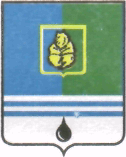 РАСПОРЯЖЕНИЕАДМИНИСТРАЦИИ  ГОРОДА  КОГАЛЫМАХанты-Мансийского автономного округа - ЮгрыОт «20»   марта  2015 г.                                                         №56-рОб утверждении плана мероприятийпо обеспечению устойчивого развития экономики и социальной стабильности в городе Когалыме на 2015 год и на период 2016 и 2017 годовРуководствуясь распоряжением Правительства Ханты-Мансийского автономного округа – Югры от 16.02.2015 №62-рп «О плане мероприятий по обеспечению устойчивого развития экономики и социальной стабильности в Ханты-Мансийском автономном округе – Югре на 2015 год и на период 2016 и 2017 годов»:1. Утвердить план мероприятий по обеспечению устойчивого развития экономики и социальной стабильности в городе Когалыме на 2015 год и на период 2016 и 2017 годов (далее - План мероприятий) согласно приложению к настоящему распоряжению.2. Руководителям структурных подразделений Администрации города Когалыма, ответственным за выполнение Плана мероприятий:2.1. Обеспечить реализацию Плана мероприятий;2.2. В срок до 5 числа месяца, следующего за отчётным предоставлять информацию об исполнении Плана мероприятий в управление экономики Администрации города Когалыма.3. Опубликовать настоящее распоряжение и приложение к нему в газете «Когалымский вестник» и разместить на официальном сайте Администрации города Когалыма в сети «Интернет» (www.admkogalym.ru).4. Контроль за выполнением распоряжения оставляю за собой.Исполняющий обязанностиглавы Администрации города Когалыма			   А.Е.ЗубовичСогласовано:зам. главы Администрации г.Когалыма			Т.И.Черныхпредседатель КФ						М.Г.Рыбачокпредседатель КУМИ						А.В.Ковальчукначальник ЮУ							И.А.Леонтьеваначальник УЭ							Е.Г.Загорскаяначальник ОО ЮУ						С.В.Панованачальник ОРЖКХ						Л.Г.Низамова		начальник ОКОС						А.А.Анищенкодиректор МКУ «УЖКХ города Когалыма»			А.А.МорозовПодготовлено:начальник ОАРиПр УЭ			  		О.П.СысоеваРазослать: УЭ+2, КФ, ЮУ, УО, УКСиМП, ГОиЧС, УпоЖП, УОиП, УпоОВ, ОРЖКХ, МКУ «УЖКХ города Когалыма», КУМИ, ОКОС, «Когалымский вестник», СабуровПриложение к распоряжению Администрации города Когалымаот 20.03.2015 №56-рПлан мероприятий по обеспечению устойчивого развития экономики и социальной стабильности в городе Когалыме на 2015 год и на период 2016 и 2017 годов№ п/пНаименование мероприятияОтветственный исполнительВид документаСрокИсточник и объем финансирования мероприятия, тыс. рублей (оценка)Ожидаемый результат Активизация экономического роста Активизация экономического роста Активизация экономического роста Активизация экономического роста Активизация экономического роста Активизация экономического роста Активизация экономического ростаМеры по импортозамещениюМеры по импортозамещениюМеры по импортозамещениюМеры по импортозамещениюМеры по импортозамещениюМеры по импортозамещениюМеры по импортозамещению1.Организация и проведение выставок-ярмарок, презентаций, способствующих реализации продукции товаропроизводителей города Когалыма, Ханты-Мансийского автономного округа - Югры, Тюменской области и других субъектов Российской ФедерацииУправление экономики Администрации города Когалымаграфик проведения  ярмарокпостояннобез финансированияУдовлетворение спроса населения города Когалыма продукцией собственного производства товаропроизводителей города Когалыма, а также товаропроизводителей, участвующих в ярмарках2.Содействие развитию малых и средних форм хозяйствования в агропромышленном комплексе, в обрабатывающей промышленности (промышленности строительных материалов, пищевой промышленности и др.)Управление экономики Администрации города КогалымаВ соответствии с задачами Стратегии социально-экономического развития города Когалыма до 2020 года и на период до 2030 года, утверждённой решением Думы города Когалыма от 23.12.2014 №494-ГДпостояннобез финансированияУвеличение объема производства основных видов продукции животноводства, пищевой продукции и т.д.Увеличение количества малых и средних предприятий в городе КогалымеМеры, направленные на снижение издержек бизнесаМеры, направленные на снижение издержек бизнесаМеры, направленные на снижение издержек бизнесаМеры, направленные на снижение издержек бизнесаМеры, направленные на снижение издержек бизнесаМеры, направленные на снижение издержек бизнесаМеры, направленные на снижение издержек бизнеса3.Предоставление субсидии для реализации проектов  субъектов малого и среднего предпринимательства по энергоэффективности и мероприятий по энергосбережениюУправление экономики Администрации города КогалымаВнесение изменений в муниципальную программу «Социально-экономическое развитие и инвестиции муниципального образования город Когалым на 2014-2017годы», до 1 ноября 2015 года300,0Повышение эффективности действующих субъектов малого и среднего предпринимательства, увеличение объемов производства  продукцииутверждённую постановлением Администрации города Когалыма от 11.10.2013 №2919 (далее – программа СЭР)4.Реализация плана мероприятий «Дорожной карты» по обеспечению благоприятного инвестиционного климата в городе Когалыме Управление экономики Администрации города КогалымаПостановление Администрации города Когалыма от 27.03.2015 №835 «О плане мероприятий «дорожной карте» по обеспечению благоприятного инвестиционного климата в городе Когалыме» (далее - дорожная карта) в соответствии со сроками, утверждёнными дорожной картой без финансированияУлучшение условий для ведения бизнеса, упрощение разрешительных процедур, повышение информационной открытости органов местного самоуправления города Когалыма для бизнесаПоддержка малого и среднего предпринимательстваПоддержка малого и среднего предпринимательстваПоддержка малого и среднего предпринимательстваПоддержка малого и среднего предпринимательстваПоддержка малого и среднего предпринимательстваПоддержка малого и среднего предпринимательстваПоддержка малого и среднего предпринимательства5.Обеспечение неизменности условий налогообложения, за исключением мер, направленных на приведение нормативных правовыхКомитет финансов Администрации города КогалымаПроекты муниципальных нормативных правовых актов2015-2017 годыбез финансированияНе увеличение налоговой нагрузки на субъекты малого и среднего предпринимательстваактов города Когалыма в соответствие с федеральным законодательством, по принятым в конце 2014 года нормативным правовым актам6.Информирование субъектов малого и среднего предпринимательства об изменениях, внесенных в законодательные акты Ханты-Мансийского автономного округа – Югры, регулирующие налогообложение субъектов малого и среднего предпринимательстваУправление экономики Администрации города КогалымаИнформация в средствах массовой информации для субъектов малого и среднего предпринимательства, проведение круглых столов  в течение месяца после внесения изменений в законодательство Российской Федерации, Ханты-Мансийского автономного округа - Югрыбез финансированияПовышение налоговой грамотности субъектов малого и среднего предпринимательства7.Оказание поддержки в рамках реализации мероприятий подпрограммы 4 «Развитие малого и среднего предпринимательства в городе Когалыме на 2014-2017 годы» программы СЭРУправление экономики Администрации города Когалыма, соисполнители программы СЭРпрограмма СЭРв соответствии с сетевым графиком реализации программы СЭРв соответствии с финансированием программы СЭРСохранение на достигнутом уровне количества субъектов малого и среднего предпринимательства8.Организация и проведение аукционов по продаже права на заключение договоров аренды земельных участков под строительствоКомитет по управлению муниципальным имуществом Администрации города КогалымаМуниципальный правовой акт Администрации города Когалыма в соответствии с планами-графиками проведения торговбез финансированияПривлечение субъектов малого и среднего предпринимательства на заключение договоров аренды земельных участков, развитие существующих и создание новых производств9.Разработка и утверждение порядка оказания имущественной поддержки субъектов малого и среднего предпринимательства города Когалыма и организаций, образующих инфраструктуру поддержки субъектов малого и среднего предпринимательства в городе КогалымеКомитет по управлению муниципальным имуществом Администрации города КогалымаМуниципальный правовой акт Администрации города Когалымадо 1 апреля 2015 годабез финансированияПредоставление муниципальной преференции на передачу в аренду муниципального имущества, не требующей предварительного согласия в письменной форме антимонопольного органа по льготным ставкам арендной платыПоддержка отраслей экономикиПоддержка отраслей экономикиПоддержка отраслей экономикиПоддержка отраслей экономикиПоддержка отраслей экономикиПоддержка отраслей экономикиПоддержка отраслей экономики10.Реализация мероприятий муниципальной программы «Развитие агропромышленного комплекса и рынков сельскохозяйственной продукции, сырья и продовольствия в городе Когалыме в 2014-2017 годах», утверждённой Управление экономики Администрации города Когалыма, соисполнители программы АПКпрограмма АПКв соответствии с сетевым графиком реализации программы АПКв соответствии с финансированием программы АПКУвеличение объемов продукции агропромышленного комплекса, поголовья скота и птицы в крестьянских (фермерских) хозяйствах и у индивидуальных предпринимателей постановлением Администрации города Когалыма от 11.10.2013 №2900 (далее – программа АПК)города Когалыма11.Определение приоритетных направлений и мероприятий муниципальных программ, в целях оптимизации и повышения эффективности расходов бюджета города КогалымаОтветственные исполнители муниципальных программ, Комитет финансов Администрации города Когалыма, управление экономики Администрации города КогалымаВнесение изменений в муниципальные программыдо 1 июня 2015 годабез финансированияОбеспечение устойчивости бюджетной системы города Когалыма для гарантированного исполнения приоритетных расходных обязательствЖилищное строительство и жилищно-коммунальное хозяйствоЖилищное строительство и жилищно-коммунальное хозяйствоЖилищное строительство и жилищно-коммунальное хозяйствоЖилищное строительство и жилищно-коммунальное хозяйствоЖилищное строительство и жилищно-коммунальное хозяйствоЖилищное строительство и жилищно-коммунальное хозяйствоЖилищное строительство и жилищно-коммунальное хозяйство12.Организация и проведение аукционов по продаже права на заключение договоров аренды земельных участков под жилищное строительствоКомитет по управлению муниципальным имуществом Администрации города КогалымаМуниципальный правовой акт Администрации города Когалымав соответствии с планами-графиками проведения торговбез финансированияПривлечение потенциальных застройщиков, увеличение объемов вводимого жилья 13.Капитальный ремонт (с заменой) систем теплоснабжения, Отдел развития жилищно-коммунальногоМуниципальная программа «Развитиеежегодно2 929,7 – 2015 год1. Приобретение и установка автоматизированныхводоснабжения и водоотведения для подготовки к осенне-зимнему периодухозяйства Администрации города Когалыма (далее – ОРЖКХ); муниципальное казённое учреждение «Управление жилищно-коммунального хозяйства города Когалыма» (далее – МКУ «УЖКХ города Когалыма»)жилищно-коммунального комплекса и повышение энергетической эффективности в городе Когалыме на 2014-2017 годы», утверждённая постановлением Администрации города Когалыма от 11.10.2013 №2908 (далее – программа ЖКК)индивидуальных тепловых пунктов (АИТП) в многоквартирных домах левобережной части города (п. Пионерный), чтопозволит наладить корректный учет потребления тепловой энергии, отказаться от сетей горячего водоснабжения (далее – ГВС) снизив потери тепла при транспортировке и расход энергии на перекачку горячей воды. 2. Установка автоматизированного блока регулирования системы теплоснабжения домов, что позволит:                                                                                                                                - ограничить максимальные и минимальные значения регулируемыхтемператур теплоносителя;- контролировать температуру теплоносителя,  подаваемого в систему отопления здания и возвращаемого в тепловую сеть системы теплоснабжения по заданному погодозависимому графику;- поддерживать заданное статическое давление в системе теплопотребления14.Проведение капитального ремонта многоквартирных домовОРЖКХ; МКУ «УЖКХ города Когалыма»программа ЖККежегодно949,8 – 2015 годОбеспечение выполнения мероприятий по проведению капитального ремонта многоквартирных домов,создание безопасных и благоприятных условий для проживания гражданМероприятия, направленные на повышение эффективности контрольной и надзорной деятельностиМероприятия, направленные на повышение эффективности контрольной и надзорной деятельностиМероприятия, направленные на повышение эффективности контрольной и надзорной деятельностиМероприятия, направленные на повышение эффективности контрольной и надзорной деятельностиМероприятия, направленные на повышение эффективности контрольной и надзорной деятельностиМероприятия, направленные на повышение эффективности контрольной и надзорной деятельностиМероприятия, направленные на повышение эффективности контрольной и надзорной деятельности15.Усиление контроля  за  внесением гражданами платежей по договорам купли-продажи жилых помещений, письменно информировать граждан о наступлении гражданской ответственности (начисление неустойки) в связи с просрочкой платежей по договорам купли-продажи жилых помещенийЗаключение мировых соглашений с гражданами по рассрочке задолженности по договорам купли-продажи жилых помещенийКомитет по управлению муниципальным имуществом Администрации города КогалымаЮридическое управление Администрации города Когалыма-в течение годабез финансированияСвоевременное внесение гражданами платежей, снижение задолженности в бюджет города Когалыма по договорам купли-продажи жилых помещений16.Усиление контроля  за внесением индивидуальными предпринимателями, юридическими лицами, физическими лицами платежей по договорам аренды муниципального имущества (в том числе, земельных участков), своевременное уведомление индивидуальных предпринимателей, Комитет по управлению муниципальным имуществом Администрации города Когалыма-в течение годабез финансированияСнижение задолженности в бюджет города Когалыма  по договорам аренды муниципального имуществаюридических лиц, физических лиц об образовавшейся задолженности по договорам аренды муниципального имущества и наступлении гражданской ответственности в связи с просрочкой платежейIII. Мероприятия, направленные на обеспечение социальной стабильностиIII. Мероприятия, направленные на обеспечение социальной стабильностиIII. Мероприятия, направленные на обеспечение социальной стабильностиIII. Мероприятия, направленные на обеспечение социальной стабильностиIII. Мероприятия, направленные на обеспечение социальной стабильностиIII. Мероприятия, направленные на обеспечение социальной стабильностиIII. Мероприятия, направленные на обеспечение социальной стабильностиСодействие изменению структуры занятостиСодействие изменению структуры занятостиСодействие изменению структуры занятостиСодействие изменению структуры занятостиСодействие изменению структуры занятостиСодействие изменению структуры занятостиСодействие изменению структуры занятости17.Реализация мероприятий муниципальной программы «Содействие занятости населения города Когалыма на 2014-2017 годы», утверждённой постановлением Администрации города Когалыма от 11.10.2013 №2901 (далее – программа СЗН)Управление экономики Администрации города Когалыма, соисполнители программы СЗНпрограмма СЗНв соответствии с сетевым графиком реализации программы СЗНв соответствии с финансированием программы СЗНСнижение напряженности на рынке трудаСоциальная поддержка гражданСоциальная поддержка гражданСоциальная поддержка гражданСоциальная поддержка гражданСоциальная поддержка гражданСоциальная поддержка гражданСоциальная поддержка граждан18.Повышение финансовой грамотностиКомитет финансов Администрации города КогалымаПроект постановления Администрации города Когалыма о внесении изменений (дополнений) в в течение двух месяцев после внесения изменений в соответствующую государственную программу без финансированияУвеличение охвата населения города Когалыма мероприятиями, направленными на повышение финансовой грамотности. Муниципальную программу «Управление муниципальными финансами в городе Когалыме на 2014-2017 годы», утверждённую постановлением Администрации города Когалыма от 09.10.2013 №2863Ханты-Мансийского автономного округа - ЮгрыСнижение количества обращений потребителей банковских услугIV. Мониторинг и контроль ситуации в экономике и социальной сфереIV. Мониторинг и контроль ситуации в экономике и социальной сфереIV. Мониторинг и контроль ситуации в экономике и социальной сфереIV. Мониторинг и контроль ситуации в экономике и социальной сфереIV. Мониторинг и контроль ситуации в экономике и социальной сфереIV. Мониторинг и контроль ситуации в экономике и социальной сфереIV. Мониторинг и контроль ситуации в экономике и социальной сфере19.Осуществление мониторинга финансово-экономического состояния организаций города КогалымаУправление экономики Администрации города КогалымаМониторинг финансово-экономического состояния организаций города Когалымаежемесячнобез финансированияСтабилизация деятельности организаций города Когалыма20.Мониторинг цен на продовольственные товары, нефтепродукты, жилищно-коммунальные услуги Управление экономики Администрации города КогалымаИнформация, направляемая в адрес Правительства Ханты-Мансийского автономного округа - Югрыеженедельнобез финансированияСвоевременное выявление необоснованного роста цен с целью оперативного принятия решений21.Мониторинг ситуации на рынке труда города КогалымаУправление экономики Администрации города КогалымаИнформация о ситуации на рынке труда города Когалымаеженедельнобез финансированияСвоевременное выявление кризисных явлений с целью оперативного принятия решений22.Деятельность рабочей группы по снижению неформальной занятости, легализации «серой» заработной платы, повышению собираемости страховых взносов во внебюджетные фонды в городе Когалыме (далее – рабочая группа)Управление экономики Администрации города КогалымаПостановление Администрации города Когалыма от 28.01.2015 №184 «О создании рабочей группы по снижению неформальной занятости, легализации «серой» заработной платы, повышению собираемости страховых взносов во внебюджетные фонды в городе Когалыме»ежеквартальнобез финансированияЛегализация трудовых отношений, заработной платы, обеспечение поступлений взносов в бюджет города Когалыма и государственные внебюджетные фонды23.Информирование населения о реализации мероприятий, направленных на обеспечение устойчивогоУправление экономики Администрации городаИнформация о мероприятиях, направленных на обеспечениеежемесячнобез финансированияФормирование позитивного общественного мнения о ситуации вразвития экономики и социальной стабильностиКогалыма; отдел координации общественных связей Администрации города Когалымаустойчивого развития экономики и социальной стабильности  экономике и социальной сфере24.Мониторинг заработной платы в бюджетной сфере в отраслевом разрезеУправление экономики Администрации города КогалымаОтчет о заработной плате учреждений бюджетной сферыежемесячнобез финансированияОбеспечение требуемого уровня заработной платы в бюджетной сфере